SHIP SHAMPOOHooggeconcentreerde milde reiniger voor reiniging en onderhoud van schip en roefEigenschappenVerwijdert eenvoudig alle type vervuiling en aanslag, waarbij een streeploos en glanzend oppervlak ontstaat. Geformuleerd met sterke wax additieven. Water wordt direct afgestoten en een beschermende en glanzende laag wordt gevormd op het behandelde oppervlak. Houdt tijdens gebruik de borstels schoon, en voorkomt kalkopbouw. Mild voor de huid. Bij voorkeur niet in fel zonlicht gebruiken. Dosering en GebruikAfhankelijk van de vervuiling en ondergrond verdunnen 2%-4% (1:50-1:25). Geschikt voor borstelreiniging, hoge druk reiniging, manule/handmatige reiniging en schuimreiniging. Bij voorkeur enige tijd laten inwerken. Vervolgens met schoon water afnemen of afspuiten. Het gebruik van warm water verhoogt het reinigend vermogen.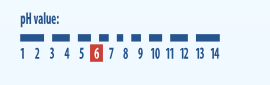 